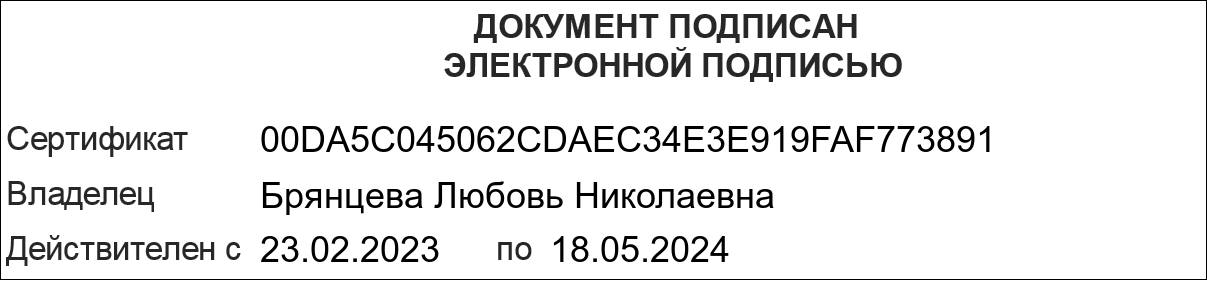 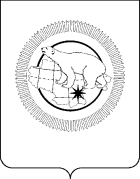 П Р И К А ЗВ соответствии с Федеральным законом от 25 декабря 2008 года № 273-ФЗ «О противодействии коррупции», Указом Президента Российской Федерации от 1 июля 2010 года № 821 «О Комиссиях по соблюдению требований к служебному поведению федеральных государственных служащих и урегулированию конфликта интересов»,ПРИКАЗЫВАЮ:1. Утвердить состав Комиссии по соблюдению требований к служебному поведению государственных гражданских служащих Департамента, руководителей государственных учреждений (предприятий) Чукотского автономного округа, находящихся в ведомственном подчинении Департамента, и урегулированию конфликта интересов согласно приложению к настоящему приказу.2. Приказ Департамента социальной политики Чукотского автономного округа от 25 сентября 2023 года № 1077 «Об утверждении состава Комиссии по соблюдению требований к служебному поведению государственных гражданских служащих Департамента социальной политики Чукотского автономного округа и урегулированию конфликта интересов» признать утратившим силу.3. Контроль за исполнением настоящего приказа оставляю за собой.вставитьЭПСоставКомиссии по соблюдению требований к служебному поведению государственных гражданских служащих Департамента, руководителей государственных учреждений (предприятий) Чукотского автономного округа, находящихся в ведомственном подчинении Департамента, и урегулированию конфликта интересовДЕПАРТАМЕНТ  СОЦИАЛЬНОЙ  ПОЛИТИКИ  ЧУКОТСКОГО  АВТОНОМНОГО  ОКРУГАот 31.01.2024№74г. АнадырьОб утверждении состава Комиссии по соблюдению требований к служебному поведению государственных гражданских служащих Департамента, руководителей государственных учреждений (предприятий) Чукотского автономного округа, находящихся в ведомственном подчинении Департамента, и урегулированию конфликта интересов (с изменениями от 16.02.2024)Приложениек Приказу Департамента социальной политики Чукотского автономного округаот  31.01.2024 № 74 (с изменениями от 16.02.2024)Председатель Комиссии:Председатель Комиссии:Председатель Комиссии:ШарафутдиноваСветлана Михайловна–заместитель начальника Департамента социальной политики Чукотского автономного округа, начальник Управления социальной поддержки населенияЗаместитель Председателя Комиссии:Заместитель Председателя Комиссии:Заместитель Председателя Комиссии:КоноваловаТатьяна Геннадьевна–начальник Управления дополнительного пенсионного обеспечения и государственной службы Департамента социальной политики Чукотского автономного округаСекретарь Комиссии:Секретарь Комиссии:Секретарь Комиссии:Юрчик Оксана Владимировна–начальник отдела дополнительного пенсионного обеспечения и государственной службы Управления дополнительного пенсионного обеспечения и государственной службы Департамента социальной политики Чукотского автономного округаЧлены Комиссии:Члены Комиссии:Члены Комиссии:Буров Валерий Владимирович–заместитель начальника Управления, начальник отдела анализа, мониторинга и проверок Управления по профилактике коррупционных и иных правонарушений Чукотского автономного округа Аппарата Губернатора и Правительства Чукотского автономного округа;ЕфимоваНадежда Александровна–председатель Общественной палаты Чукотского автономного округа (по согласованию);ЖдановаЛюдмила Валерьевна –заместитель начальника Департамента социальной политики Чукотского автономного округа, начальник Финансово-экономического управления;ЛогутенкоНаталья Николаевна–заместитель начальника Финансово-экономического Управления Департамента социальной политики Чукотского автономного округа;Мезинко Валерия Валерьевна –заместитель начальника Управления социальной поддержки населения Департамента социальной политики Чукотского автономного округа;Норбоева Баира Баировна–начальник отдела административно-организационной и правовой работы Департамента социальной политики Чукотского автономного округа;ЕлисееваЛюдмила Владимировна–Ведущий специалист Чукотского филиала Северо-Восточного федерального университета имени М.К. Аммосова» (по согласованию).